О внесении изменений в постановление администрации муниципального образования Соль-Илецкий городской округ от 08.07.2020  № 1866-п «Об установлении родительской платы, взимаемой с родителей (законных представителей) за присмотр и уход за детьми, осваивающими образовательные программы дошкольного образования в организациях, осуществляющих образовательную деятельность»             В соответствии со статьей 65 Федерального закона от 29.12.2012 № 273-ФЗ «Об образовании в Российской Федерации», постановлением Правительства Оренбургской области от 05.11.2015 № 866-п «Об утверждении максимальных размеров родительской платы за присмотр и уход за детьми, осваивающими образовательные программы дошкольного образования в государственных и муниципальных образовательных организациях, осуществляющих образовательную деятельность на территории Оренбургской области», пунктом 16 части 1 статьи 3 Устава муниципального образования Соль-Илецкий городской округ, принятого решением Совета депутатов муниципального образования Соль-Илецкий городской округ от 11.12.2015 № 51, в соответствии с Экспертным заключением на постановление администрации  муниципального образования Соль-Илецкий городской округ от 08.07.2020 № 1866-п «Об установлении родительской платы, взимаемой с родителей (законных представителей) за присмотр и уход за детьми, осваивающими образовательные программы дошкольного образования в организациях, осуществляющих образовательную деятельность» постановляю:1. Внести в постановление администрации муниципального образования Соль-Илецкий городской округ от 08.07.2020 № 1866-п «Об установлении родительской платы, взимаемой с родителей (законных представителей) за присмотр и уход за детьми, осваивающими образовательные программы дошкольного образования в организациях, осуществляющих образовательную деятельность» (далее – Постановление) следующие изменения: 1.1. Наименование Постановления изложить в следующей редакции:«Об установлении размера родительской платы, взимаемой с родителей (законных представителей) за присмотр и уход за детьми, осваивающими образовательные программы дошкольного образования в организациях, осуществляющих образовательную деятельность».1.2. Преамбулу к Постановлению изложить в следующей редакции: «В соответствии со статьей 65 Федерального закона от 29.12.2012 № 273-ФЗ «Об образовании в Российской Федерации», постановлением Правительства Оренбургской области от 05.11.2015 № 866-п «Об утверждении максимальных размеров родительской платы за присмотр и уход за детьми, осваивающими образовательные программы дошкольного образования в государственных и муниципальных образовательных организациях, осуществляющих образовательную деятельность на территории Оренбургской области», пунктом 16 части 1 статьи 3 Устава муниципального образования Соль-Илецкий городской округ, принятого решением Совета депутатов муниципального образования Соль-Илецкий городской округ от 11.12.2015 № 51».1.3. Пункт 2 Постановления изложить в следующей редакции:«Установить льготы по родительской плате, взимаемой с родителей (законных представителей) за присмотр и уход за детьми, осваивающими образовательные программы дошкольного образования в организациях, осуществляющих образовательную деятельность, следующим категориям:	- родителям (законным представителям), имеющих 3-х и более детей в размере 50 % от установленного размера родительской платы;	- родителям-одиночкам за первого ребенка, осваивающего образовательные программы дошкольного образования в организациях, осуществляющих образовательную деятельность в размере 30 %, за второго и последующих детей – 50 % от установленного размера родительской платы.	С родителей (законных представителей), имеющих детей, у которых по заключению медицинских учреждений выявлены недостатки в физическом или психическом развитии, детей-инвалидов, детей с туберкулезной интоксикацией, детей-сирот и детей, оставшихся без попечения родителей родительская плата не взимается.»2. Контроль за исполнением настоящего постановления возложить на заместителя главы администрации городского округа–руководителя аппарата Немича В.М.3. Постановление вступает в силу после его официального опубликования (обнародования)                        [МЕСТО ДЛЯ ПОДПИСИ]Разослано: Прокуратуре района, в дело, Финансовому управлению, Управлению образования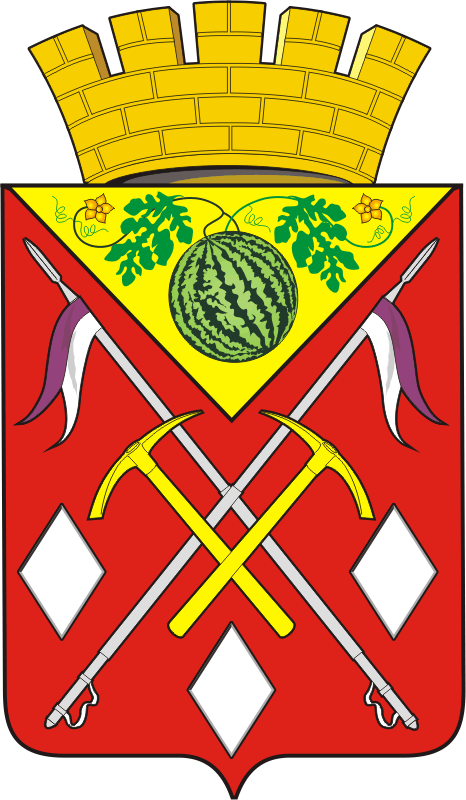 АДМИНИСТРАЦИЯМУНИЦИПАЛЬНОГООБРАЗОВАНИЯСОЛЬ-ИЛЕЦКИЙГОРОДСКОЙ ОКРУГОРЕНБУРГСКОЙ ОБЛАСТИПОСТАНОВЛЕНИЕ[МЕСТО ДЛЯ ШТАМПА]Глава муниципального образованияСоль-Илецкий городской округ	   А.А.Кузьмин